Publicado en Madrid el 30/05/2018 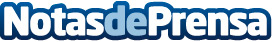 La crioterapia se pone de moda entre los famosos por todos sus beneficios a nivel estético, según CryosenseEl uso del frío intenso como tratamiento de estética aumenta en demanda tras demostrar sus efectos en el rejuvenecimiento de la pielDatos de contacto:Nicolás91 159 27 16Nota de prensa publicada en: https://www.notasdeprensa.es/la-crioterapia-se-pone-de-moda-entre-los Categorias: Medicina alternativa Belleza http://www.notasdeprensa.es